INDICAÇÃO Nº 1785/2022Assunto: Solicita ao Senhor Prefeito Municipal, que determine ao setor competente, a execução de melhorias na praça situada entre a Rua Santo Antonio e a Rua Luiz Monte, no Jardim Carlos Borella, conforme especifica.		Senhor Presidente:		INDICO, nos termos do Regimento Interno desta Casa de Leis, ao Senhor Prefeito Municipal, que se digne Sua Excelência determinar ao setor competente da Administração, a execução de melhorias na praça entre a Rua Santo Antonio e a Rua Luiz Monte, no Jardim Carlos Borella.A presente solicitação visa atender ao pedido de moradores da região, uma vez que a área carece de cuidados e manutenção, tais como limpeza do chão, corte do mato, pintura dos bancos, melhorias na iluminação, além de manutenção dos equipamentos do parquinho instalado no local, com pintura, limpeza, reposição de areia, dentre outros.SALA DAS SESSÕES, 30 de novembro de 2022.WASHINGTON BORTOLOSSIVereador – Cidadania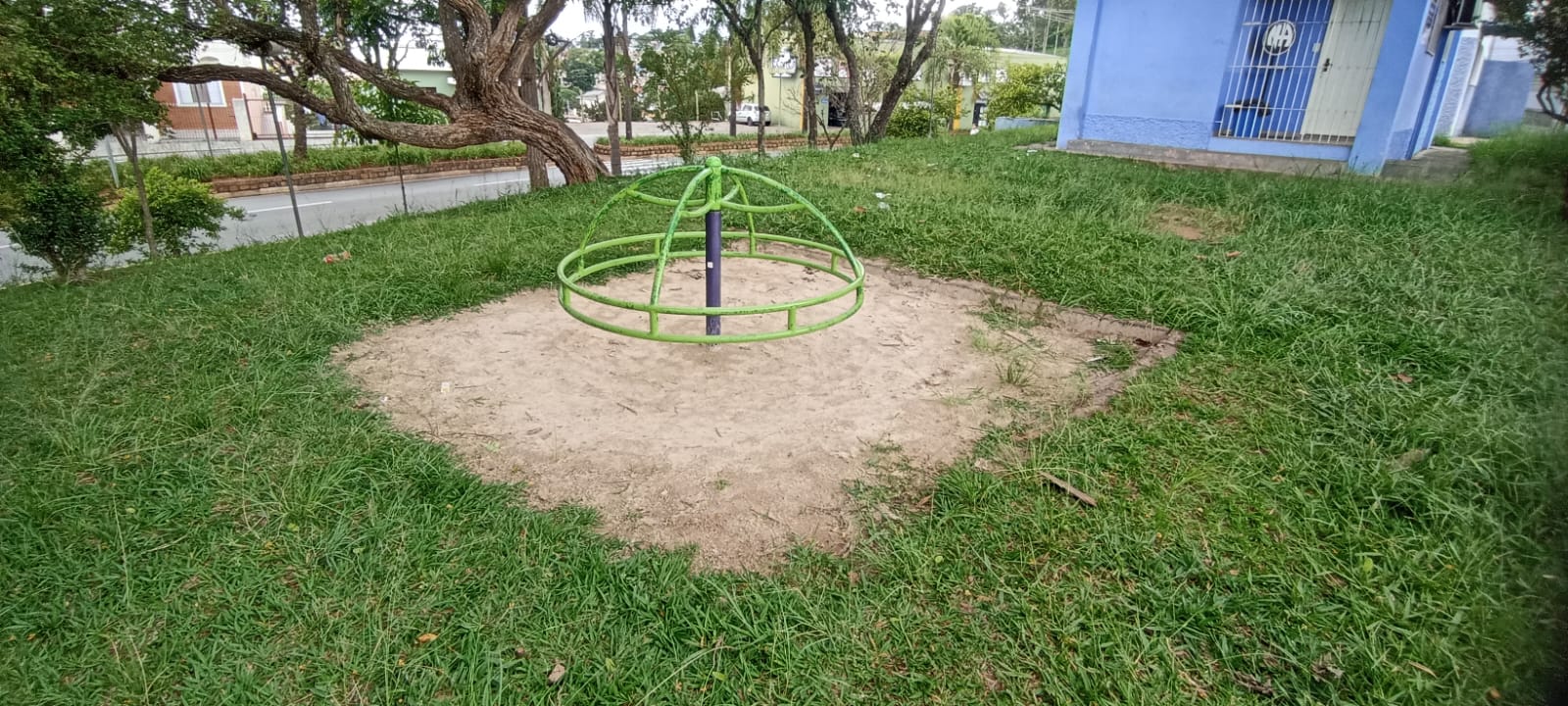 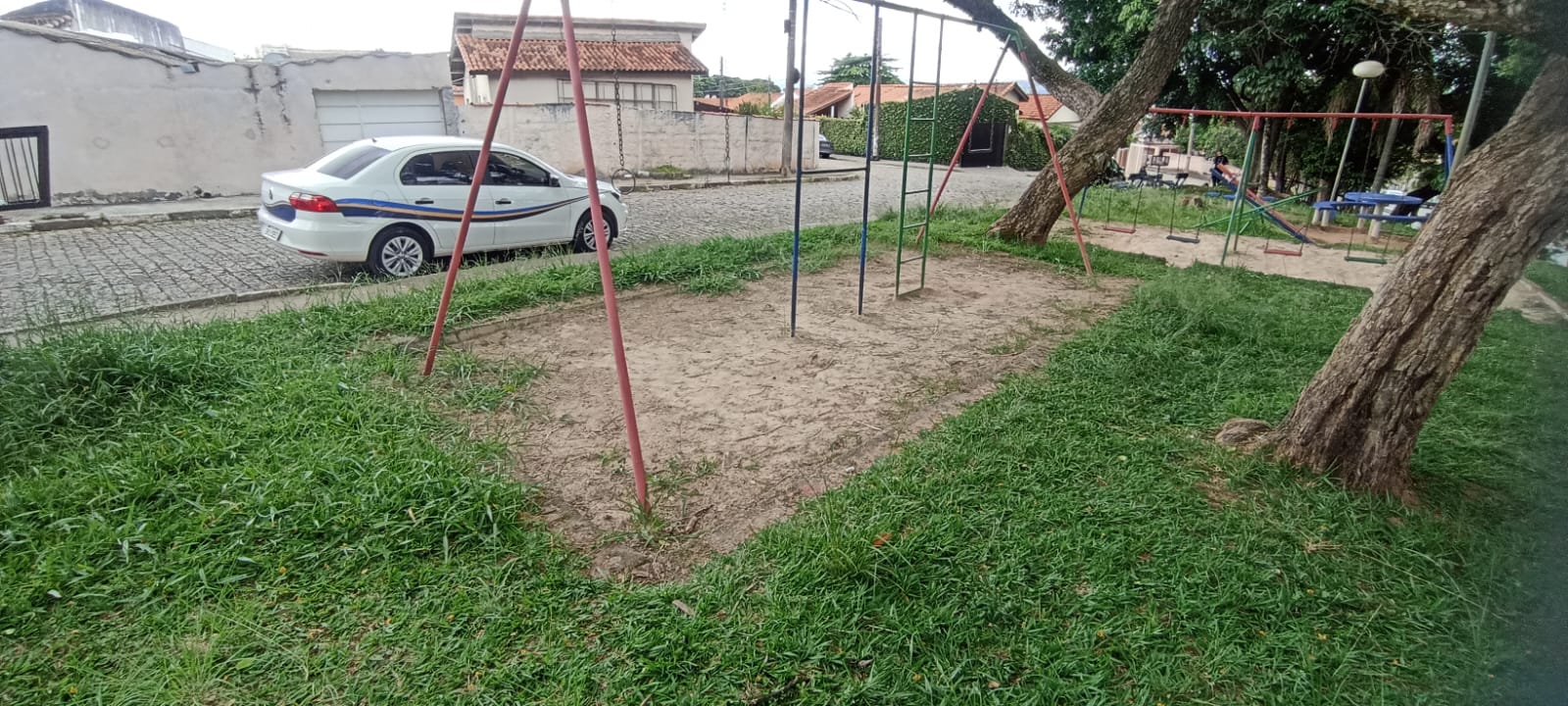 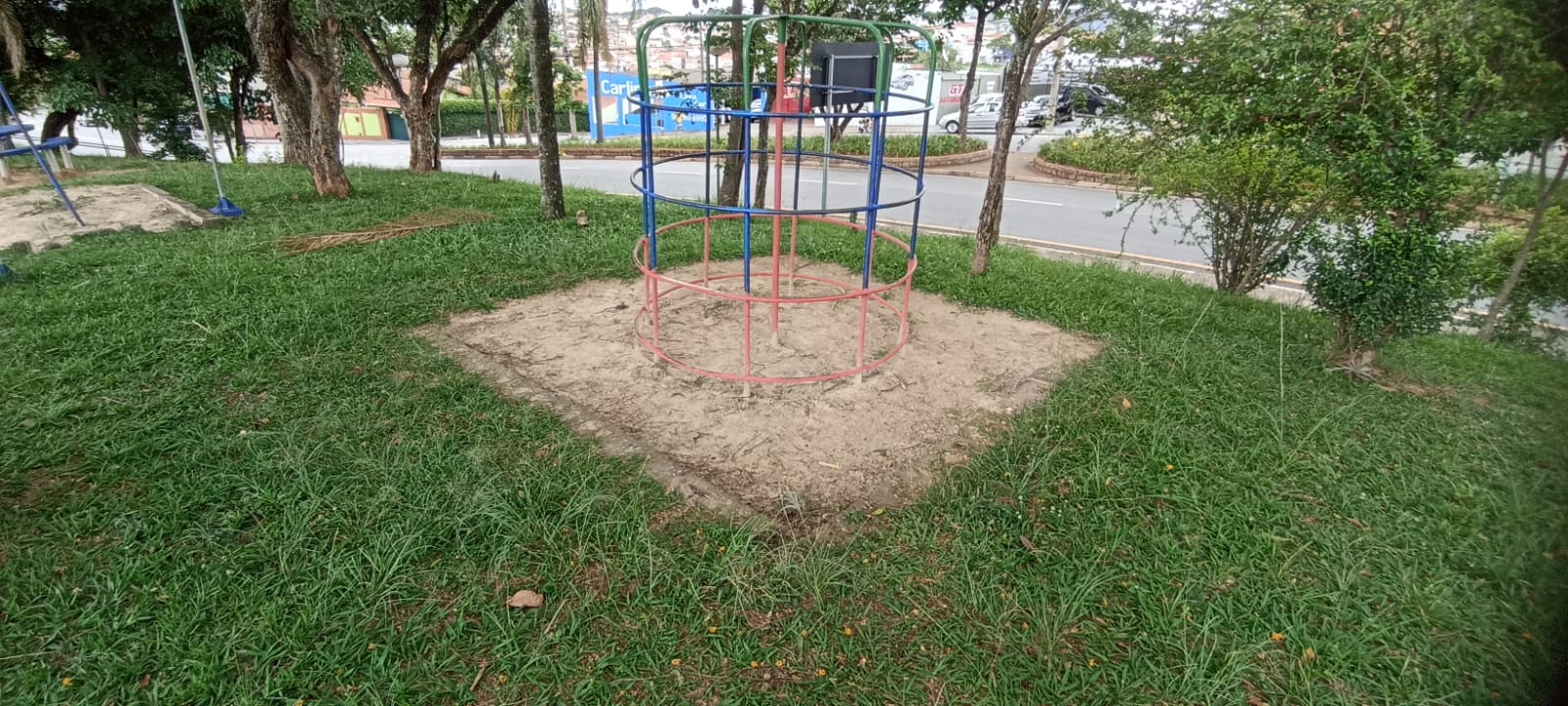 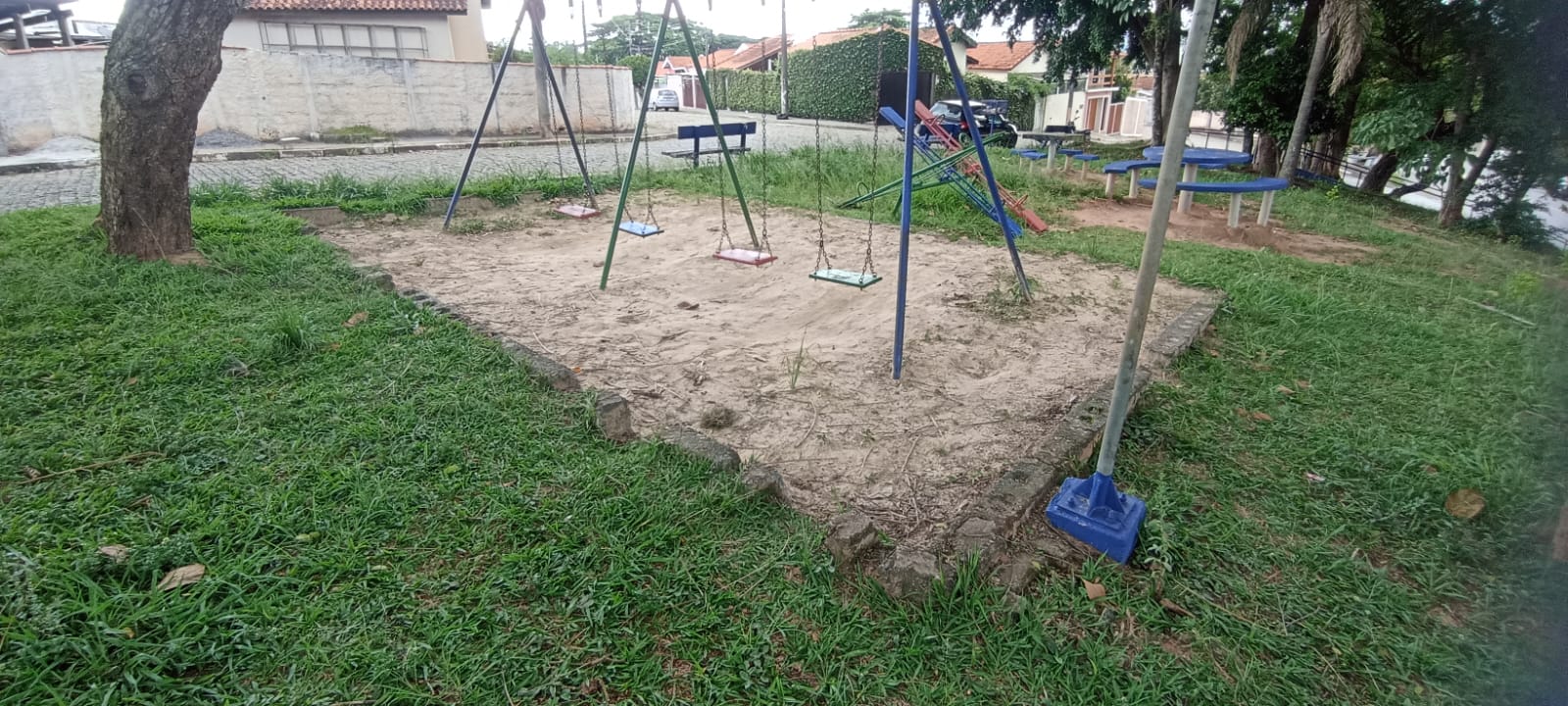 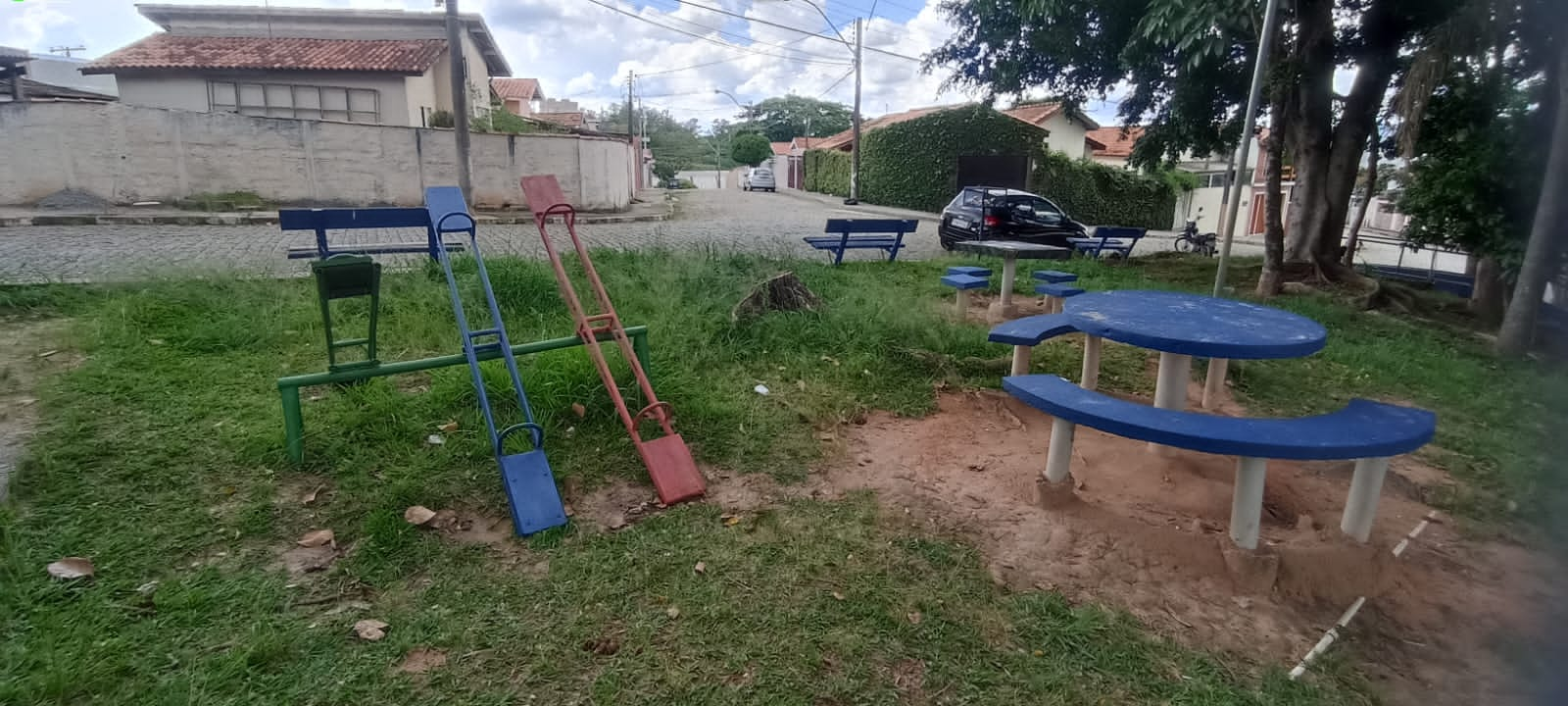 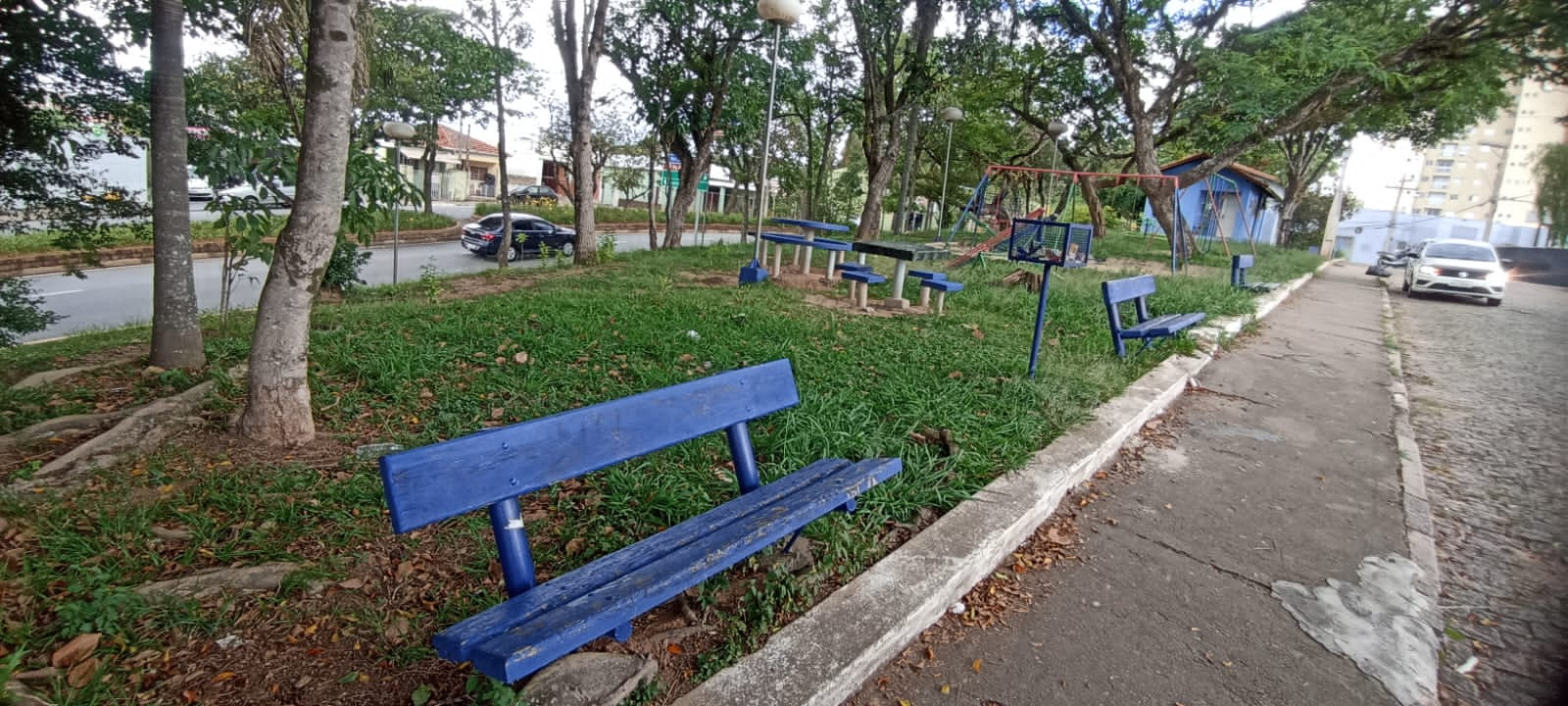 